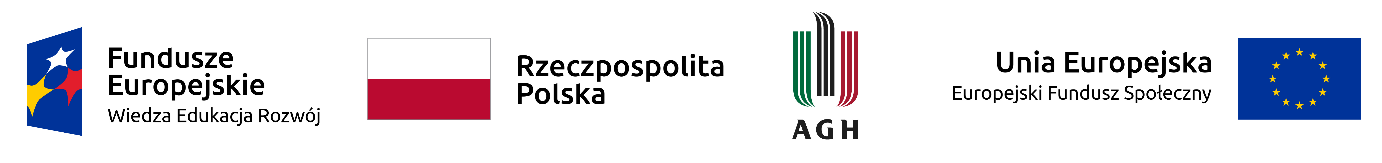 Załącznik nr 1 do Regulaminu rekrutacji na szkoleniaFORMULARZ REKRUTACJI UCZESTNICTWA NA SZKOLENIE W PROJEKCIE „ Zintegrowany Program Rozwoju Akademii Górniczo-Hutniczej w Krakowie” nr POWR.03.05.00-00-Z307/17-00Dane osobowe kandydata/ki:Wybrane Szkolenie oraz termin:………………………………………………………………………………………………………………………………………………………………………………………………………………………………………………………………………….…………………………………………………………………………………………………………………………………….Osiągnięcia Wnioskodawcy (zgodnie z kryteriami rekrutacji)……………………………………………………………………………………………………………………………………………………………………………………………………………………………………………………………….……………………………………………………………………………………………………………………………….W ilu Szkoleniach w ramach Projektu kandydat brał udział?…………………………………………………………………………………………………………………………………... Wybrane Szkolenie oraz termin:………………………………………………………………………………………………………………………………………………………………………………………………………………………………………………………………………….…………………………………………………………………………………………………………………………………….Osiągnięcia Wnioskodawcy (zgodnie z kryteriami rekrutacji)……………………………………………………………………………………………………………………………………………………………………………………………………………………………………………………………….……………………………………………………………………………………………………………………………….W ilu Szkoleniach w ramach Projektu kandydat brał udział?…………………………………………………………………………………………………………………………………... Wybrane Szkolenie oraz termin:………………………………………………………………………………………………………………………………………………………………………………………………………………………………………………………………………….…………………………………………………………………………………………………………………………………….Osiągnięcia Wnioskodawcy (zgodnie z kryteriami rekrutacji)……………………………………………………………………………………………………………………………………………………………………………………………………………………………………………………………….……………………………………………………………………………………………………………………………….W ilu Szkoleniach w ramach Projektu kandydat brał udział?…………………………………………………………………………………………………………………………………... Wybrane Szkolenie oraz termin:………………………………………………………………………………………………………………………………………………………………………………………………………………………………………………………………………….…………………………………………………………………………………………………………………………………….Osiągnięcia Wnioskodawcy (zgodnie z kryteriami rekrutacji)……………………………………………………………………………………………………………………………………………………………………………………………………………………………………………………………….……………………………………………………………………………………………………………………………….W ilu Szkoleniach w ramach Projektu kandydat brał udział?…………………………………………………………………………………………………………………………………... Data: .........……………………   ………………………………………Czytelny podpis kandydata/tki